Об утверждении проекта планировки и проекта межевания территории  линейного объекта ВЛЗ-10кВ	На основании  ст. 43, ст.45, ст 46 Градостроительного кодекса Российской Федерации, постановления администрации Шумерлинского муниципального округа от 16.08.2022 № 647 «Об утверждении Порядка подготовки документации по планировке территории, разрабатываемой на основании решений администрации Шумерлинского муниципального округа и принятие решения об утверждении документации по планировке территории, внесения изменений в документацию, отмены такой документации или ее отдельных частей, признания отдельных частей документации не подлежащими применения», с учетом заключения по результатам  публичных слушаний, проведенных 29 сентября 2022 года администрация Шумерлинского муниципального округа  п о с т а н о в л я е т: 1. Утвердить проект планировки и проект межевания территории для размещения линейного объекта: «Строительство ВЛЗ-10 кВ для электроснабжения объектов дорожного хозяйства, расположенные (предполагаемые к расположению) на строящейся скоростной автомобильной  дороге   М-12 «Москва – Нижний Новгород – Казань (6 этап км ПК5117+60, БРТП-6,30), по адресу: Чувашская Республика, Шумерлинский район, земельный участок с кадастровым номером 21:23:310101:502».2. Управлению по благоустройству и развитию территоррий администрации Шумерлинского муниципального округа разместить настоящее постановление на   официальном сайте Шумерлинского муниципального округа в информационно-телекоммуникационной сети «Интернет» (http://shumer.cap.ru)  и  в  периодическом печатном издании «Вестник Шумерлинского муниципального округа».3.  Контроль за исполнением настоящего постановления оставляю за собой.Врио главы администрации  Шумерлинского муниципального округа Чувашской Республики          	 	  	                                             Д.И. Головин	                                                                                      ЧĂВАШ  РЕСПУБЛИКИ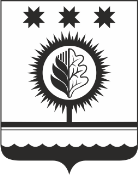 ЧУВАШСКАЯ РЕСПУБЛИКАÇĚМĚРЛЕ МУНИЦИПАЛЛĂОКРУГĔН АДМИНИСТРАЦИЙĚЙЫШĂНУ03.10.2022 784 № Çěмěрле хулиАДМИНИСТРАЦИЯШУМЕРЛИНСКОГО МУНИЦИПАЛЬНОГО ОКРУГА ПОСТАНОВЛЕНИЕ03.10.2022 № 784  г. Шумерля